Periodeplan for August og SeptemberHva sier rammeplanen om lek;«Leken skal ha en sentral plass i barnehagen, og lekens egenverdi skal anerkjennes.»«Barnehagen skal bidra til at alle barn kan oppleve glede, humor, spenning og engasjement gjennom lek - alene og sammen med andre.» «Leken skal være en arena for barnas utvikling og læring, og for sosial og språklig samhandling.» Periodens litteratur/språkkassePeriodens nøkkelordPeriodens sanger/rim og reglerVennebøkeneFortellinger om Vanja og Ildar – brannvern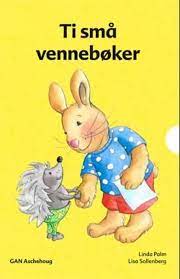 LekegrupperDagsplanVennerVente på turBrannvernBrannvarslerBrannslukningsapparat BrannøvelseSang om ukedageneSkal vi være vennerDikt fra vennebokSang om 110Bjørnis sangenPeriodens kreative aktivitetPeriodens tur/opplevelsePeriodens lekMånesandLandartHåndavtrykk i vinkevindu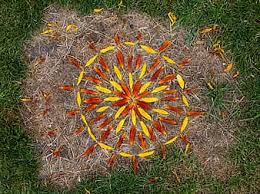 Tur med matTur med frilekPlanlagt brannøvelse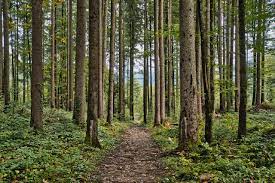 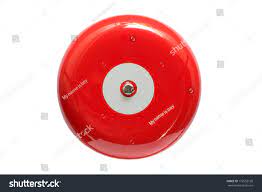 Kims lekRødt lys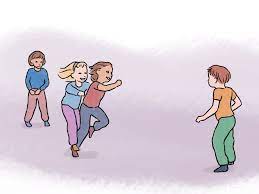 